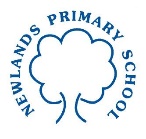 Year 6 English Tasks – Monday 30th March 2020Our SPAG was going from strength to strength and I was so impressed with how you were confidently identifying parts of speech, tenses and active and passive voice and how much improvement you were showing in your spelling.  Use this work to consolidate all the things you already know!Parents: The children have covered all this in class so should be able to complete this confidently by themselves.Children: These activities are very similar to the ones we complete regularly in class.  Remember the importance of your handwriting! Copy out the sentences below.  You will need to correct all my (deliberate) mistakes.  Remember that proper nouns need capital letters.  Check all the other punctuation – there may be more than one punctuation option that you could use.mount everest is the highest mountain in the Himalayasdublin is the capital city of irelandI went into the newsagents and bought the daily mirroryesterday was wednesday the last day of marchsir francis drake was a sailor in queen elizabeths reignwe went to the odeon cinema in bracknellthe plane from delhi landed at kennedy airport in new yorkmy favourite author is roald dahlwe paddled down the river dee from chester in a canoei like music I like listening to it on my alexaCopy out the sentences below and use different colours to highlight nouns, adverbs, verbs and adjectives.The mysterious shadows darted quickly along the creepy path.The brown dog bounced energetically at the end of the long lead.The boat sailed over the mountainous waves.The old door creaked quietly as it slowly swung open.Near the bent pine tree, a wise owl sat on a branch.Tom loved the battered toy bear that sat next to his bed.High in the sky the bird flew on outstretched wings.This week start to write a diary – it can be handwritten or saved onto a computer/laptop.  It would be amazing to produce a set of primary historical sources that we could use in the future.  You are the first children to experience this and your record of your experiences would be amazing to see and study one day!  Think about the thoughts and feelings you have about what has happened so far, things that you are excited about, achievements (however small they seem), what daily life is like and what you might miss, or actually not miss as much as you thought you would.  I am going to start writing one too – I wonder how different our experiences will be?